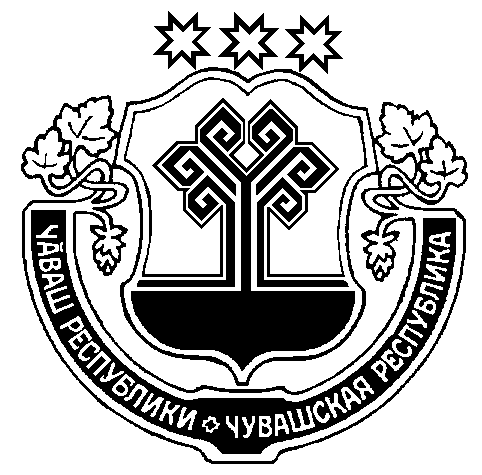 О признании утратившим силу постановленияадминистрации Большесундырского сельского поселения Моргаушского района Чувашской Республики от 21.12.2021г. № 68 «Об утверждении перечня главных администраторов доходов бюджета Большесундырского  сельского поселения Моргаушского района Чувашской Республики»         В соответствии  с абзацем четвертым пункта 3.2 статьи 160.1 Бюджетного кодекса Российской Федерации, администрация Большесундырского сельского поселения Моргаушского района Чувашской Республики постановляет:          1. С 1 января 2023 года признать утратившими силу:          постановление администрации Большесундырского сельского поселения Моргаушского района Чувашской Республики от 21 декабря 2021 года № 68 «Об утверждении перечня главных администраторов доходов бюджета  Большесундырского сельского поселения Моргаушского района Чувашской Республики»;           постановление администрации Большесундырского сельского поселения Моргаушского района Чувашской Республики от 21 ноября 2022 года № 70 «О внесении изменений в постановление администрации Большесундырского сельского поселения Моргаушского района Чувашской Республики от 21.12.2021г. № 68  «Об утверждении перечня главных администраторов доходов бюджета Большесундырского сельского поселения Моргаушского района Чувашской Республики».        2. Настоящее постановление вступает в силу после его официального опубликования в издании «Вестник Большесундырского сельского поселения Моргаушского района Чувашской Республики», но не ранее 1 января 2023 года.Глава Большесундырского сельского поселения                                                 Н.А.МарееваЧУВАШСКАЯ РЕСПУБЛИКАМОРГАУШСКИЙ РАЙОНАДМИНИСТРАЦИЯБОЛЬШЕСУНДЫРСКОГО СЕЛЬСКОГО ПОСЕЛЕНИЯПОСТАНОВЛЕНИЕсело Большой Сундырь                                                        ЧĂВАШ РЕСПУБЛИКИ   МУРКАШ РАЙОНĔ	             МĂН СĔНТĔР ЯЛПОСЕЛЕНИЙĔНАДМИНИСТРАЦИЙĔЙЫШĂНУМăн Сĕнтĕр  ялĕ